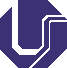 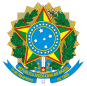 UNIVERSIDADE FEDERAL DE UBERLÂNDIACoordenação do Curso de Graduação em Geografia – UberlândiaPrograma de Educação Tutorial - PET MEC GeografiaAvenida João Naves de Ávila, 2121 - Bairro Santa Monica, Uberlândia-MG, CEP 38400-902 Telefone: 34-3239-4101 - Bloco 1H33HORÁRIOS E DISPONIBILIDADE PRESENCIAL E À DISTÂNCIA (ATIVIDADES REMOTAS)(entregar preenchida em Microsoft Word exclusivamente no e-mail petgeoufu@petgeografiaufu.org, junto com os outros documentos exigidos nesse edital) nos formatos PDF E JPEG1) Indicar com X na tabela abaixo os dias/períodos disponíveis para atuar como petiano, (pelo menos 20 horas semanais). A participação as segundas-feiras e quartas-feiras (total de 8h), no período da tarde, é obrigatória durante o ano de 2022 e 2023, e já se encontra assinalada. Eventualmente, atividades poderão ser realizadas aos sábados/domingos.2) Durante o período de pandemia, devido ao COVID-19, por meio do controle sanitário previsto na legislação municipal, estadual e federal as atividades presenciais estão temporariamente suspensas, por isso, as atividades de pesquisa, ensino e extensão estão sendo realizadas EXCLUSIVAMENTE de forma online pela internet por meio de reuniões online e videoconferências realizadas por aplicativos específicos como Google Meet, Skype, Zoom e RNP. Quanto a isso responda:Tem disponibilidade para o trabalho realizado de forma remota ou à distância? (    ) SIM      (    ) NÃOTem domínio das ferramentas para reuniões online e videoconferências? (  ) sim (  ) não, pois acho difícil o trabalho remoto (   ) não, mas me comprometo a aprender(    ) SIM      (    ) NÃO, pois acho difícil o trabalho remoto(    ) NÃO, mas me comprometo a aprenderNome:Matrícula UFU:CPF:___________________________________________AssinaturaDia/períodoSegundaTerçaQuartaQuintaSexta08 às 12h.14 às 18h.18 às 22h.